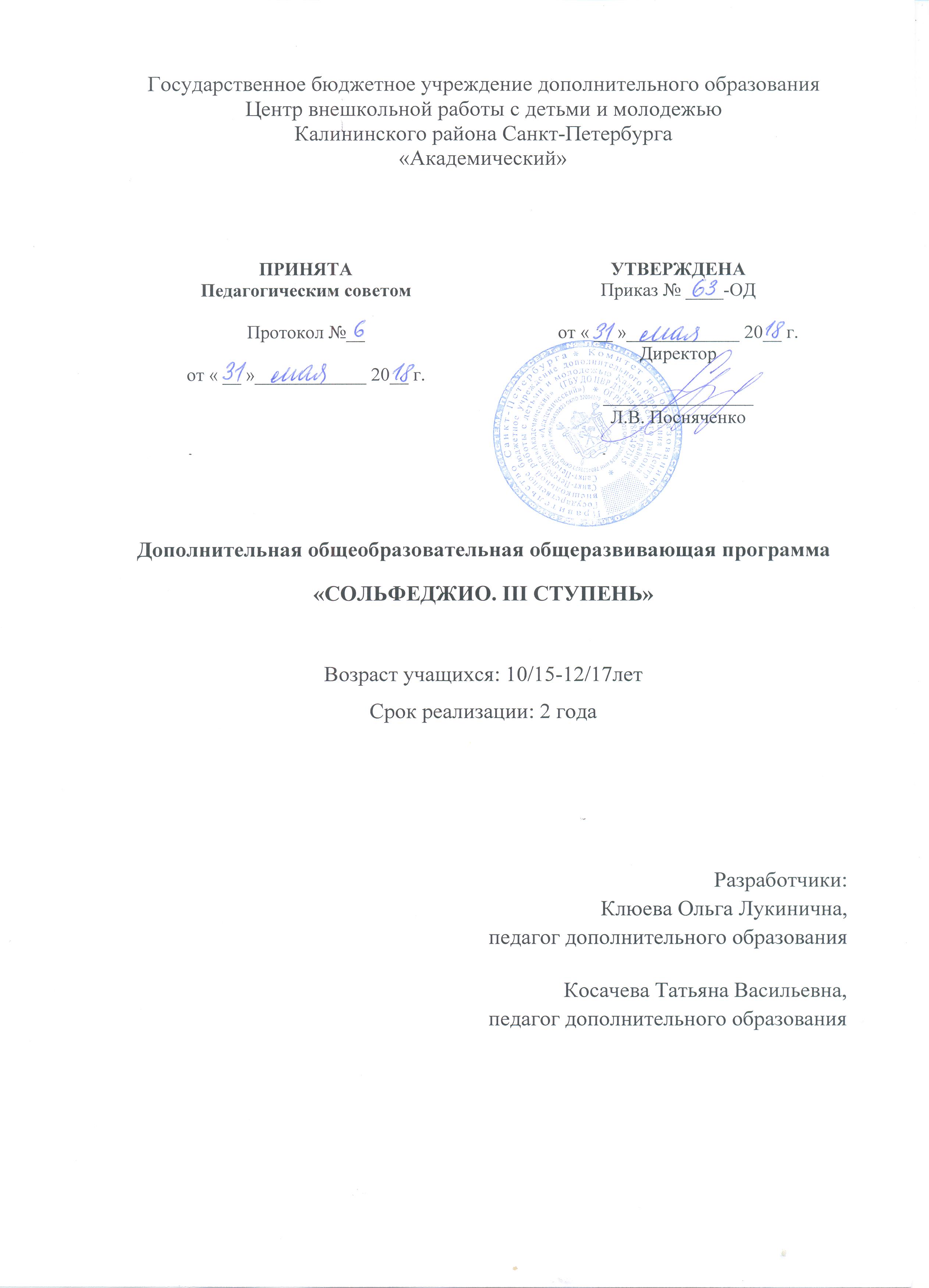 Пояснительная запискаОбразовательная программа «Сольфеджио. III ступень» имеет художественную направленность. Уровень освоения программы – базовый.Актуальность программы состоит в том, что она помогает детям совершенствовать и систематизировать имеющиеся умения и навыки по теории музыки и сольфеджио. Отличительной особенностью программы является распределение содержания по нескольким разделам. Так как параллельно необходимо развивать различные стороны музыкальных способностей – чувство ритма, звуковысотные представления, музыкальную память, гармонический слух и давать теоретические знания, содержание программы предлагается сгруппировать по соответствующим разделам:Музыкальная грамота (общемузыкальные сведения)Лад (одноголосие)Ритм (отдельно от звуковысотности)Гармония (интервалы и аккорды, двухголосие, многоголосие)Итоговые занятия.Адресат программы – программа ориентирована на детей 10-17 лет, занимающихся в музыкально-хоровой студии.Объем и срок реализации программыПрограмма рассчитана на 2 года обучения. Объем программы – 72 учебных часа в год, общее количество учебных часов на весь период обучения - 144 учебных часа. Занятия проводятся 1 раз в неделю по 2 академических часа.Цель программы - создание условий для развития заложенных в детях музыкальных способностей; получение ими базового уровня знаний в области теории музыки и сольфеджио; приобщение детей к классическому музыкальному искусству; формирование духовно богатой, музыкально образованной личности.Задачи программыОбучающие:познакомить с мажорными и минорными тональностями до 5-ти знаков;изучить скачки с неустойчивых ступеней на неустойчивые в виде тритонов;познакомить с пунктирным ритмом o в размерах @, #, $, ), залигованными нотами, триолью T в размерах @, #, $; с размером P;познакомить с обращениями S53 и D53;познакомить с D7, ум.53 в мажоре и миноре;познакомить с обращениями D7;изучить м.6, б.6, м.7, б.7 на ступенях лада, тритоны в мажоре и гармоническом миноре;изучить интервалы вне лада от любого  звука вниз;научить исполнять нижний и верхний голос в двухголосии;познакомить с буквенными обозначениями нот и тональностей;познакомить с понятием полной каденции;научить строить и петь секстаккорд, квартсекстаккорд от звука;познакомить с ритмом: jN, тридцать вторыми длительностями,  триолью ³, синкопой ¾, ломбардской синкопой O, размером C;научить  записывать музыкальные диктанты;сформировать умения и навыки по чтению с листа и пению по нотам;познакомить с закономерностями музыкальной формы;познакомить с игрой «Музыкальное лото»;научить подбирать аккомпанемент;научить досочинять мелодии;научить сочинять мелодии и пьесы в разных жанрах;познакомить с наиболее известными музыкальными произведениями классической, народной, детской музыки;познакомить с основными музыкальными жанрами.Развивающие: развить музыкальный слух; развить чувство ритма; развить музыкальную память;развить творческие способности;развить ладовый слух;развить гармонический слух;развить музыкальный вкус;расширить музыкальный кругозор.Воспитательные:воспитывать ответственное отношение к занятиям;воспитывать уважительное отношение к классической музыке;воспитывать самостоятельность.Условия реализации программыУсловия набора в коллектив.  Набор в группы осуществляется по возрасту и уровню подготовки при предварительном прослушивании.Условия формирования групп. Данная программа предусматривает смешанный состав групп: в одной группе занимаются дети, обучающиеся игре на инструменте (фортепиано, баяне, аккордеоне, гитаре или флейте) и дети, поющие только в хоре.Количество детей в группе. Состав группы 10-12 человек, что необходимо для успешного сочетания индивидуальных и групповых форм работы. Развитие чистой интонации и музыкального слуха ребенка является основной целью программы сольфеджио и требует большой индивидуальной работы с каждым учащимся.Особенностями организации образовательного процесса являются:одновременное изучение сквозных тем из разных разделов программы в течение одного занятия;отведение большего количества времени сольфеджированию и чтению с листа, творческим заданиям, слушанию музыки, игре на фортепиано;отведение большего количества времени самостоятельной работе.Занятия проводятся 1 раз в неделю по 2 академических часа.Формы проведения занятий: практико-ориентируемые учебные занятия, лекции, беседы, самостоятельная работа, практическая работа, занятие-игра, закрепление знаний, умений и навыков, контрольное занятие.Формы организации деятельности учащихся на занятииНа занятии сочетаются различные формы работы: фронтальная, коллективная (ансамблевая), групповая, индивидуальная.Материальное обеспечение программыДля реализации программы необходимо:просторное, проветриваемое помещение;фортепиано;учебные парты;доска с нотным станом (с возможностью магнитного крепления и зажима для плакатов);шкафы для методического и учебного фонда;телевизор;компьютер;проигрыватель для CD/ DVD/ MP3 дисков. Планируемые результаты освоения программыЛичностные результатыЗаканчивая обучение по данной программе, учащиеся будут:ответственно относиться к занятиям;уважительно относиться к классической музыке;уметь самостоятельно работать;Метапредметные результатыЗаканчивая обучение по данной программе, учащиеся будут:обладать развитым музыкальным слухом; обладать развитым чувством ритма; обладать развитой музыкальной памятью;обладать развитыми творческими способностями;обладать развитым ладовым слухом;обладать развитым  гармоническим слухом;обладать развитым музыкальны вкусом;обладать широким музыкальным кругозором.Предметные результатыПо окончании обучения по данной программе у учащихся будут:освоены мажорные и минорные тональности до 5-ти знаков;освоены буквенные обозначения нот и тональностей;заложены представления  онаиболее известных музыкальных произведениях классической, народной, детской музыки;заложены представления об основных музыкальных жанрах;заложены представления о закономерностях музыкальной формы;освоены ритмические фигуры с пунктирным ритмом: o в размерах @, #, $, ), ooзалигованными нотами в размерах @, #, $; триоль T в размерах @, #, $; размер P;освоены ритмические фигуры с jN, тридцать вторыми длительностями, ³, ¾, триолью ³, ломбардской синкопой O; размером C;заложены знания о полной каденции;освоены обращения S53 и D53;освоены D7 с обращениями, уменьшенное трезвучие;освоены м.6, б.6, м.7, б.7 на ступенях лада, тритоны в мажоре и гармоническом миноре.сформированы навыки пения по нотам, чтения с листа мелодии, записи музыкальных диктантов со скачками с неустойчивых ступеней на неустойчивые в виде тритонов, с движением мелодии по звукам обращений S53 и D53, доминантсептаккорда и его обращений, уменьшенного трезвучия;сформированы навыки прохлопывания по ритмической таблице ритмических упражнений с пунктирным ритмом в размерах @, #, $, ), P; с залигованными нотами в размерах @, #, $; триолью T в размерах @, #, $, P;сформированы навыки прохлопывания по ритмической таблице ритмических упражнений с ритмом: jN, тридцать вторыми длительностями, ³, ¾, триолью ³, ломбардской синкопой O;сформированы навыки подбора аккомпанемента;сформированы навыки построения, пения обращений S53 и D53;сформированы навыки построения, пения доминантсептаккорда и его обращений;сформированы навыки построения, пения м.6, б.6, м.7, б.7 на ступенях лада, тритонов в мажоре и гармоническом миноре;сформированы навыки построения, пения интервалов от звука вниз;сформированы навыки построения, пения секстаккордов, квартсекстаккордов от звукасформированы навыки записи музыкальных диктантов;сформированы навыки чтения с листа и пения по нотам;сформированы навыки исполнения нижнего и верхнего голоса в двухголосии;сформированы навыки досочинения мелодий;сформированы навыки сочинения мелодий и пьес в разных жанрах;сформированы навыки игры в «Музыкальное лото».Учебный план 1 года обученияУчебный план 2 года обученияКалендарный учебный график
реализации дополнительной общеобразовательной общеразвивающей программы «Сольфеджио. III ступень» на 2018-2019 учебный год№РазделыТемыКоличество часовКоличество часовКоличество часовФормы контроля№РазделыТемыТеорияПрактикаВсегоФормы контроляIМузыкальная грамотаСтроение музыкальных произведений123Устный или письменный опрос, контрольное занятиеIМузыкальная грамотаМузыкальное лото 123Устный или письменный опрос, контрольное занятиеIIЛадТональности Ля-бемоль мажор, фа минор, Ми мажор, до-диез минор2810Выполнение практических заданий педагога, контрольное занятиеIIЛадДвижение мелодии по звукам обращений S53 и D53134Выполнение практических заданий педагога, контрольное занятиеIIЛадСкачки по неустоям в виде тритонов 112Выполнение практических заданий педагога, контрольное занятиеIIЛадДвижение мелодии по звукам D7112Выполнение практических заданий педагога, контрольное занятиеIIЛадДосочинение мелодий 112Выполнение практических заданий педагога, контрольное занятиеIIIРитмПунктирный ритм o145Выполнение практических заданий педагога,контрольное занятиеIIIРитмТриоль T123Выполнение практических заданий педагога,контрольное занятиеIVГармония1.Интервалы от звука вниз134Выполнение практических заданий педагога,контрольное занятиеIVГармония2.Тритоны224Выполнение практических заданий педагога,контрольное занятиеIVГармония3.Обращения S53 и D53134Выполнение практических заданий педагога,контрольное занятиеIVГармония4.Гармонические функции T, S, D. Полная каденция123Выполнение практических заданий педагога,контрольное занятиеIVГармония5.Доминантсептаккорд134Выполнение практических заданий педагога,контрольное занятиеIVГармония6.Двухголосие123Выполнение практических заданий педагога,контрольное занятиеIVГармония7.Подбор аккомпанемента123Выполнение практических заданий педагога,контрольное занятиеVИтоговые занятия1.Мониторинг189Зачет; открытое занятие;контрольное занятиеИтого часов:Итого часов:Итого часов:205272№ РазделыТемыКоличество часовКоличество часовКоличество часовФормы контроля№ РазделыТемыТеорияПрактикаИтогоФормы контроляIМузыкальная грамота1.Буквенные обозначения нот и тональностей134Устный или письменный опрос, контрольное занятиеIМузыкальная грамота2.Музыкальные жанры123Устный или письменный опрос, контрольное занятиеIМузыкальная грамота3.Сочинение мелодий и пьес в разных жанрах134Устный или письменный опрос, контрольное занятиеIIЛад1.Тональности Ре-бемоль мажор, си-бемоль минор, Си мажор, соль-диез минор2810Выполнение практических заданий педагога, контрольное занятиеIIЛад2.Скачки по м.6, б.6, м.7, б.7134Выполнение практических заданий педагога, контрольное занятиеIIЛад3.Движение мелодии по звукам ум.53 на VII ступени в мажоре и гармоническом миноре и на II ступени в миноре134Выполнение практических заданий педагога, контрольное занятиеIIЛад4.Движение мелодии по звукам обращений D7134Выполнение практических заданий педагога, контрольное занятиеIII Ритм1.Ритмические фигуры с jN, тридцать вторыми длительностями, ³, ¾, O,123Выполнение практических заданий педагога,контрольное занятиеIII Ритм2.Размер P, C123Выполнение практических заданий педагога,контрольное занятиеIVГармония1.Интервалы в тональности. 123Выполнение практических заданий педагога,контрольное занятиеIVГармония2.Ум.53 на VII(г) ступени в мажоре и миноре и на II ступени в миноре134Выполнение практических заданий педагога,контрольное занятиеIVГармония3.Секстаккорд, квартсекстаккорд от звука134Выполнение практических заданий педагога,контрольное занятиеIVГармония4.Обращения D7145Выполнение практических заданий педагога,контрольное занятиеIVГармония5.Двухголосие134Выполнение практических заданий педагога,контрольное занятиеIVГармония6.Подбор аккомпанемента134Выполнение практических заданий педагога,контрольное занятиеVИтоговые занятия1.Мониторинг189Зачет; открытое занятие;контрольное занятиеИтого часов:Итого часов:Итого часов:175572Год обученияДата начала занятийДата окончания занятийКоличество учебных недельКоличествоучебных днейКоличество учебных часовРежим занятий1 год10 сентября30 мая 3636 72 1 раз в неделюпо 2 часа2 год01 сентября25 мая 3636 72 1 раз в неделюпо 2 часа